Организация Союз «Молодые профессионалы (Ворлдскиллс Россия)» (далее WSR) в соответствии с уставом организации и правилами проведения конкурсов установила нижеизложенные необходимые требования владения этим профессиональным навыком для участия в соревнованиях по компетенции.Техническое описание включает в себя следующие разделы:1. ВВЕДЕНИЕ	31.1. НАЗВАНИЕ И ОПИСАНИЕ ПРОФЕССИОНАЛЬНОЙ КОМПЕТЕНЦИИ	31.2. ВАЖНОСТЬ И ЗНАЧЕНИЕ НАСТОЯЩЕГО ДОКУМЕНТА	31.3. АССОЦИИРОВАННЫЕ ДОКУМЕНТЫ	42. СПЕЦИФИКАЦИЯ СТАНДАРТА WORLDSKILLS (WSSS)	52.1. ОБЩИЕ СВЕДЕНИЯ О СПЕЦИФИКАЦИИ СТАНДАРТОВ WORLDSKILLS (WSSS)	53. ОЦЕНОЧНАЯ СТРАТЕГИЯ И ТЕХНИЧЕСКИЕ ОСОБЕННОСТИ ОЦЕНКИ	93.1. ОСНОВНЫЕ ТРЕБОВАНИЯ	94. СХЕМА ВЫСТАВЛЕНИЯ ОЦЕНКИ	104.1. ОБЩИЕ УКАЗАНИЯ	104.2. КРИТЕРИИ ОЦЕНКИ	114.3. СУБКРИТЕРИИ	124.4. АСПЕКТЫ	124.5. МНЕНИЕ СУДЕЙ (СУДЕЙСКАЯ ОЦЕНКА)	134.6. ИЗМЕРИМАЯ ОЦЕНКА	144.7. ИСПОЛЬЗОВАНИЕ ИЗМЕРИМЫХ И СУДЕЙСКИХ ОЦЕНОК	144.8. СПЕЦИФИКАЦИЯ ОЦЕНКИ КОМПЕТЕНЦИИ	154.9. РЕГЛАМЕНТ ОЦЕНКИ	155. КОНКУРСНОЕ ЗАДАНИЕ	165.1. ОСНОВНЫЕ ТРЕБОВАНИЯ	165.2. СТРУКТУРА КОНКУРСНОГО ЗАДАНИЯ	175.3. ТРЕБОВАНИЯ К РАЗРАБОТКЕ КОНКУРСНОГО ЗАДАНИЯ	175.4. РАЗРАБОТКА КОНКУРСНОГО ЗАДАНИЯ	235.5 УТВЕРЖДЕНИЕ КОНКУРСНОГО ЗАДАНИЯ	255.6. СВОЙСТВА МАТЕРИАЛА И ИНСТРУКЦИИ ПРОИЗВОДИТЕЛЯ	256. УПРАВЛЕНИЕ КОМПЕТЕНЦИЕЙ И ОБЩЕНИЕ	266.1 ДИСКУССИОННЫЙ ФОРУМ	266.2. ИНФОРМАЦИЯ ДЛЯ УЧАСТНИКОВ ЧЕМПИОНАТА	266.3. АРХИВ КОНКУРСНЫХ ЗАДАНИЙ	266.4. УПРАВЛЕНИЕ КОМПЕТЕНЦИЕЙ	267. ТРЕБОВАНИЯ ОХРАНЫ ТРУДА И ТЕХНИКИ БЕЗОПАСНОСТИ	277.1 ТРЕБОВАНИЯ ОХРАНЫ ТРУДА И ТЕХНИКИ БЕЗОПАСНОСТИ НА ЧЕМПИОНАТЕ	277.2 СПЕЦИФИЧНЫЕ ТРЕБОВАНИЯ ОХРАНЫ ТРУДА, ТЕХНИКИ БЕЗОПАСНОСТИ И ОКРУЖАЮЩЕЙ СРЕДЫ КОМПЕТЕНЦИИ	278. МАТЕРИАЛЫ И ОБОРУДОВАНИЕ	288.1. ИНФРАСТРУКТУРНЫЙ ЛИСТ	288.2. МАТЕРИАЛЫ, ОБОРУДОВАНИЕ И ИНСТРУМЕНТЫ В ИНСТРУМЕНТАЛЬНОМ ЯЩИКЕ (ТУЛБОКС, TOOLBOX)	288.3. МАТЕРИАЛЫ И ОБОРУДОВАНИЕ, ЗАПРЕЩЕННЫЕ НА ПЛОЩАДКЕ	298.4. ПРЕДЛАГАЕМАЯ СХЕМА КОНКУРСНОЙ ПЛОЩАДКИ	29Copyright © 2017 СОЮЗ «ВОРЛДСКИЛЛС РОССИЯ» Все права защищеныЛюбое воспроизведение, переработка, копирование, распространение текстовой информации или графических изображений в любом другом документе, в том числе электронном, на сайте или их размещение для последующего воспроизведения или распространения запрещено правообладателем и может быть осуществлено только с его письменного согласия1. ВВЕДЕНИЕ1.1. Название и описание профессиональной компетенции1.1.1	Название профессиональной компетенции: Вальщик леса1.1.2	Описание профессиональной компетенции.Вальщик леса работает в коммерческих, частных, государственных предприятиях. Заготавливаемые вальщиком леса лесоматериалы являются сырьем для деревоперерабатывающих предприятий, в связи с чем, качество выпускаемой вальщиком продукции должно строго соответствовать требованиям ГОСТов и стандартов. Помимо этого, при выполнении своей работы вальщик леса должен неукоснительно соблюдать требования лесного законодательства, экологические требования. Работа вальщика леса тесно связана со строительной, мебельной, бумагоделательной и другими отраслями.Вальщик леса работает в основном на открытом воздухе, в лесу. Не смотря на то, что современный вальщик леса способен выполнять все приемы, связанные с заготовкой леса в одиночку, на лесосеке он никогда не работает один. Организация работы, самоорганизация, коммуникация и межличностное общение, умение решать проблемы, гибкость и высокий профессионализм являются основными чертами современного вальщика леса.Для того чтобы работа в лесу была эффективной, вальщик должен содержать инструмент используемый для заготовки леса в исправном состоянии. Пильная цепь должна быть остро наточена, правильно натянута. Все устройства обеспечивающие безопасность вальщика, реализованные в бензомоторной пиле, должны быть в исправном состоянии. Помимо этого для обеспечения безопасности при выполнении работ необходимо использовать средства индивидуальной защиты, такие как защитный шлем, с защитой глаз и ушей, куртку с сигнальными вставками, брюки и специальную обувь с защитой от прорезания. Вальщику леса необходимо строго соблюдать требования правил охраны труда и техники безопасности. Он должен понимать, что любые ошибки могут привести к необратимым последствиям и подвергать опасности жизнь и здоровье окружающих.Не смотря на то, что в современной лесной отрасли на заготовке леса все чаще используются многооперационные машины, профессия вальщика леса всегда будет востребована.1.2. ВАЖНОСТЬ И ЗНАЧЕНИЕ НАСТОЯЩЕГО ДОКУМЕНТАДокумент содержит информацию о стандартах, которые предъявляются участникам для возможности участия в соревнованиях, а также принципы, методы и процедуры, которые регулируют соревнования. При этом WSR признаёт авторское право WorldSkills International (WSI). WSR также признаёт права интеллектуальной собственности WSI в отношении принципов, методов и процедур оценки.Каждый эксперт и участник должен знать и понимать данное Техническое описание.1.3. АССОЦИИРОВАННЫЕ ДОКУМЕНТЫПоскольку данное Техническое описание содержит лишь информацию, относящуюся к соответствующей профессиональной компетенции, его необходимо использовать совместно со следующими документами:WSR, Регламент проведения чемпионата;WSR, онлайн-ресурсы, указанные в данном документе.WSR, политика и нормативные положенияИнструкция по охране труда и технике безопасности по компетенции2. СПЕЦИФИКАЦИЯ СТАНДАРТА WORLDSKILLS (WSSS)2.1. ОБЩИЕ СВЕДЕНИЯ О СПЕЦИФИКАЦИИ СТАНДАРТОВ WORLDSKILLS (WSSS)WSSS определяет знание, понимание и конкретные компетенции, которые лежат в основе лучших международных практик технического и профессионального уровня выполнения работы. Она должна отражать коллективное общее понимание того, что соответствующая рабочая специальность или профессия представляет для промышленности и бизнеса.Целью соревнования по компетенции является демонстрация лучших международных практик, как описано в WSSS и в той степени, в которой они могут быть реализованы. Таким образом, WSSS является руководством по необходимому обучению и подготовке для соревнований по компетенции.В соревнованиях по компетенции проверка знаний и понимания осуществляется посредством оценки выполнения практической работы. Отдельных теоретических тестов на знание и понимание не предусмотрено.WSSS разделена на четкие разделы с номерами и заголовками.Каждому разделу назначен процент относительной важности в рамках WSSS. Сумма всех процентов относительной важности составляет 100.В схеме выставления оценок и конкурсном задании оцениваются только те компетенции, которые изложены в WSSS. Они должны отражать WSSS настолько всесторонне, насколько допускают ограничения соревнования по компетенции.Схема выставления оценок и конкурсное задание будут отражать распределение оценок в рамках WSSS в максимально возможной степени. Допускаются колебания в пределах 5% при условии, что они не исказят весовые коэффициенты, заданные условиями WSSS.3. ОЦЕНОЧНАЯ СТРАТЕГИЯ И ТЕХНИЧЕСКИЕ ОСОБЕННОСТИ ОЦЕНКИ3.1. ОСНОВНЫЕ ТРЕБОВАНИЯ Стратегия устанавливает принципы и методы, которым должны соответствовать оценка и начисление баллов WSR.Экспертная оценка лежит в основе соревнований WSR. По этой причине она является предметом постоянного профессионального совершенствования и тщательного исследования. Накопленный опыт в оценке будет определять будущее использование и направление развития основных инструментов оценки, применяемых на соревнованиях WSR: схема выставления оценки, конкурсное задание и информационная система чемпионата (CIS).Оценка на соревнованиях WSR попадает в одну из двух категорий: измерение и судейское решение. Для обеих категорий оценки использование точных эталонов для сравнения, по которым оценивается каждый аспект, является существенным для гарантии качества.Схема выставления оценки должна соответствовать процентным показателям в WSSS. Конкурсное задание является средством оценки для соревнования по компетенции, и оно также должно соответствовать WSSS. Информационная система чемпионата (CIS) обеспечивает своевременную и точную запись оценок, что способствует надлежащей организации соревнований.Схема выставления оценки в общих чертах является определяющим фактором для процесса разработки Конкурсного задания. В процессе дальнейшей разработки Схема выставления оценки и Конкурсное задание будут разрабатываться и развиваться посредством итеративного процесса для того, чтобы совместно оптимизировать взаимосвязи в рамках WSSS и Стратегии оценки. Они представляются на утверждение Менеджеру компетенции вместе, чтобы демонстрировать их качество и соответствие WSSS.  4. СХЕМА ВЫСТАВЛЕНИЯ ОЦЕНки4.1. ОБЩИЕ УКАЗАНИЯВ данном разделе описывается роль и место Схемы выставления оценки, процесс выставления экспертом оценки конкурсанту за выполнение конкурсного задания, а также процедуры и требования к выставлению оценки.Схема выставления оценки является основным инструментом соревнований WSR, определяя соответствие оценки Конкурсного задания и WSSS. Она предназначена для распределения баллов по каждому оцениваемому аспекту, который может относиться только к одному модулю WSSS.Отражая весовые коэффициенты, указанные в WSSS Схема выставления оценок устанавливает параметры разработки Конкурсного задания. В зависимости от природы навыка и требований к его оцениванию может быть полезно изначально разработать Схему выставления оценок более детально, чтобы она послужила руководством к разработке Конкурсного задания. В другом случае разработка Конкурсного задания должна основываться на обобщённой Схеме выставления оценки. Дальнейшая разработка Конкурсного задания сопровождается разработкой аспектов оценки. В разделе 2.1 указан максимально допустимый процент отклонения, Схемы выставления оценки Конкурсного задания от долевых соотношений, приведенных в Спецификации стандартов.Схема выставления оценки и Конкурсное задание могут разрабатываться одним человеком, группой экспертов или сторонним разработчиком. Подробная и окончательная Схема выставления оценки и Конкурсное задание, должны быть утверждены Менеджером компетенции.Кроме того, всем экспертам предлагается представлять свои предложения по разработке Схем выставления оценки и Конкурсных заданий на форум экспертов для дальнейшего их рассмотрения Менеджером компетенции.Во всех случаях полная и утвержденная Менеджером компетенции Схема выставления оценки должна быть введена в информационную систему соревнований (CIS) не менее чем за два дня до начала соревнований, с использованием стандартной электронной таблицы CIS или других согласованных способов. Главный эксперт является ответственным за данный процесс. 4.2. КРИТЕРИИ ОЦЕНКИОсновные заголовки Схемы выставления оценки являются критериями оценки. В некоторых соревнованиях по компетенции критерии оценки могут совпадать с заголовками разделов в WSSS; в других они могут полностью отличаться. Как правило, бывает от пяти до девяти критериев оценки, при этом количество критериев оценки должно быть не менее трёх. Независимо от того, совпадают ли они с заголовками, Схема выставления оценки должна отражать долевые соотношения, указанные в WSSS.Критерии оценки создаются лицом (группой лиц), разрабатывающим Схему выставления оценки, которое может по своему усмотрению определять критерии, которые оно сочтет наиболее подходящими для оценки выполнения Конкурсного задания. Сводная ведомость оценок, генерируемая CIS, включает перечень критериев оценки.Количество баллов, назначаемых по каждому критерию, рассчитывается CIS. Это будет общая сумма баллов, присужденных по каждому аспекту в рамках данного критерия оценки.4.3. СУБКРИТЕРИИКаждый критерий оценки разделяется на один или более субкритериев. Каждый субкритерий становится заголовком Схемы выставления оценок.В каждой ведомости оценок (субкритериев) указан конкретный день, в который она будет заполняться.Каждая ведомость оценок (субкритериев) содержит оцениваемые аспекты, подлежащие оценке. Для каждого вида оценки имеется специальная ведомость оценок. 4.4. АСПЕКТЫКаждый аспект подробно описывает один из оцениваемых показателей, а также возможные оценки или инструкции по выставлению оценок. В ведомости оценок подробно перечисляется каждый аспект, по которому выставляется отметка, вместе с назначенным для его оценки количеством баллов.Сумма баллов, присуждаемых по каждому аспекту, должна попадать в диапазон баллов, определенных для каждого раздела компетенции в WSSS. Она будет отображаться в таблице распределения баллов CIS, в следующем формате:4.5. МНЕНИЕ СУДЕЙ (СУДЕЙСКАЯ ОЦЕНКА)При принятии решения используется шкала 0–3. Для четкого и последовательного применения шкалы судейское решение должно приниматься с учетом:эталонов для сравнения (критериев) для подробного руководства по каждому аспектушкалы 0–3, где:0: исполнение не соответствует отраслевому стандарту;1: исполнение соответствует отраслевому стандарту;2: исполнение соответствует отраслевому стандарту и в некоторых отношениях превосходит его;3: исполнение полностью превосходит отраслевой стандарт и оценивается как отличноеКаждый аспект оценивают три эксперта, каждый эксперт должен произвести оценку, после чего происходит сравнение выставленных оценок. В случае расхождения оценок экспертов более чем на 1 балл, экспертам необходимо вынести оценку данного аспекта на обсуждение и устранить расхождение.4.6. ИЗМЕРИМАЯ ОЦЕНКАОценка каждого аспекта осуществляется тремя экспертами. Если не указано иное, будет присуждена только максимальная оценка или ноль баллов. Если в рамках какого-либо аспекта возможно присуждение оценок ниже максимальной, это описывается в Схеме оценки с указанием измеримых параметров.4.7. ИСПОЛЬЗОВАНИЕ ИЗМЕРИМЫХ И СУДЕЙСКИХ ОЦЕНОКОкончательное понимание по измеримым и судейским оценкам будет доступно, когда утверждена Схема оценки и Конкурсное задание. Приведенная таблица содержит приблизительную информацию и служит для разработки Оценочной схемы и Конкурсного задания.4.8. СПЕЦИФИКАЦИЯ ОЦЕНКИ КОМПЕТЕНЦИИОценка Конкурсного задания будет основываться на следующих критериях (модулях):А. Работа с оборудованиемзамеры;В. Подготовка пилы к работеиспытания;замеры;C. Валка деревазамеры;D. Раскряжевка комбинированным резомзамеры;E. Точная раскряжевка;замеры;F. Точная раскряжевказамеры;G. Лесное товароведениезамеры;H. Лесная таксациязамеры;I. Оказание первой помощи пострадавшемузамеры;4.9. РЕГЛАМЕНТ ОЦЕНКИГлавный эксперт и Заместитель Главного эксперта обсуждают и распределяют Экспертов по группам (состав группы не менее трех человек) для выставления оценок. Каждая группа должна включать в себя как минимум одного опытного эксперта. Эксперт не оценивает участника из своей организации.Специфика выставления оценок:Конкурсантам не выставляются оценки за аспекты задания, которые они не могут выполнить в связи с нехваткой инструмента в их наборе.При невозможности выполнения одного или нескольких элементов модуля отдельными или всеми конкурсантами в связи с нехваткой рабочего места как такового оценки за такие элементы модуля засчитываются всем конкурсантам во избежание искажения системы оценивания.В случае неисправности оборудования, в результате которой конкурсант не может выполнить один или несколько элементов модуля, все баллы за все такие элементы засчитываются всем конкурсантам.Эксперты заполняют ведомость оценок для каждого аспекта оценки по каждому конкурсанту.Оценки варьируются согласно шкале оценки, определенной для чемпионата, однако в диапазонах, указанных в пункте 4.8 выше.Команды экспертной оценки распределяются таким образом, чтобы в каждой из них был определенный набор представителей с опытом проведения оценки на WorldSkills, разных языков и культур.Эксперты проводят оценку одних и тех же аспектов работы всех конкурсантов.5. КОНКУРСНОЕ ЗАДАНИЕ5.1. ОСНОВНЫЕ ТРЕБОВАНИЯРазделы 2, 3 и 4 регламентируют разработку Конкурсного задания. Рекомендации данного раздела дают дополнительные разъяснения по содержанию КЗ. Продолжительность Конкурсного задания не должна быть менее 15 и более 22 часов. Возрастной ценз участников для выполнения Конкурсного задания от 18 до 22 лет.Вне зависимости от количества модулей, КЗ должно включать оценку по каждому из разделов WSSS.Конкурсное задание не должно выходить за пределы WSSS.Оценка знаний участника должна проводиться исключительно через практическое выполнение Конкурсного задания.При выполнении Конкурсного задания не оценивается знание правил и норм WSR.5.2. СТРУКТУРА КОНКУРСНОГО ЗАДАНИЯКонкурсное задание содержит 9 модулей:Модуль A. Работа с оборудованием.Модуль B. Подготовка пилы к работе.Модуль C. Валка дерева.Модуль D. Раскряжевка комбинированным резом.Модуль E. Точная раскряжевка.Модуль F. Обрезка сучьев.Модуль G. Лесное товароведение.Модуль H. Лесная таксация.Модуль I. Оказание первой помощи пострадавшему.5.3. ТРЕБОВАНИЯ К РАЗРАБОТКЕ КОНКУРСНОГО ЗАДАНИЯОбщие требования:Общее время, отведенное на выполнение задач, составляет от 18 до 22 часов:Модуль A. Работа с оборудованием.А1– 1 часМодуль B. Подготовка пилы к работе.В1 –1часМодуль C. Валка дерева.С1 – 2 часаМодуль D. Раскряжевка комбинированным резом.D1 – 1 часМодуль E. Точная раскряжевка.E1 – 1 часМодуль F. Обрезка сучьев.F1 – 1 часМодуль G. Лесное товароведение.G1 – 3 часаМодуль Н. Лесная таксация.Н1 – 3 часаМодуль I. оказание первой помощи пострадавшему.I1 – 0,5 часаI2 – 1 часI3 – 0,5 часаКонкурсант выполняет задачи, выбранные из таблицы ниже, самостоятельно. Каждая задача может включать в себя один или несколько аспектов, указанных в разделе.Каждая задача включает:описание заданий;инструкции по выполнению задания для конкурсантов;отчетные ведомости конкурсантов (при необходимости);инструкции для технического эксперта.Оценка конкурсов по компетенции вальщик леса.Это описание выполняет две основные функции:Составляет основу для выбора экспертами задач для передачи на рассмотрение организатору чемпионата.Представляет собой руководство по подготовке конкурсанта для регионов, не представленных собственным экспертом.Этот список не является исчерпывающим или окончательным, так как предполагается его регулярное обновление:в связи с его временным характером;с целью разработки более полного списка;с учетом технического прогресса и соответствующих изменений в распоряжениях организатора чемпионата.В инструкциях конкурсантов надпись СТОП должна присутствовать в каждом пункте/разделе оценки. Надпись СТОП должна четко определять, что подлежит оценке. Все надписи СТОП в инструкциях конкурсантов должны быть пронумерованы следующим образом:A1A2Конкурсант в ходе задания должен продемонстрировать свою компетенцию в работе с оборудованием, полнении лесосечных работ с помощью бензомоторной пилы, лесной таксации и лесного товароведения, а также в оказании первой помощи пострадавшему. Описание модулей:Модуль A – Работа с оборудованием.Конкурсанту необходимо произвести заточку пильной цепи с применением электрического заточного станка.Модуль В – Подготовка пилы к работе.Конкурсанту необходимо произвести подготовку пильного аппарата бензомоторной пилы к работе, заменив цепь и перевернув шину.Модуль С – Валка дерева.Конкурсанту необходимо выполнить валку дерева в заданном направлении, соблюдая технологические требования и требования правил техники безопасности.Модуль D – Раскряжевка комбинированным резом.Конкурсанту необходимо произвести раскряжевку двух бревен применив комбинированный рез.Модуль E – Точная раскряжевка.Конкурсанту необходимо выполнить раскряжевку двух бревен не повредив настилы, на которых лежат бревна.Модуль G – Обрезка сучьев.Конкурсанту необходимо произвести обрезку сучьев, не повредив ствола и не оставив пеньков.Модуль F- Лесное товароведение.Конкурсанту необходимо произвести обмер сортиментов с соблюдением требований ГОСТа, определить их объем, выявить и произвести измерение пороков ствола, определить сорт и назначение сортимента. Результаты записать в ведомость.Модуль G - Лесная таксация.Конкурсант должен произвести измерения границ и углов отведенного лесного участка, рассчитать его площадь. Выполнить сплошной перечет деревьев. Результаты обмеров занести в ведомость перечета.По полученным данным определить запас по породам и общий запас на 1 гектаре.Модуль H – Оказание первой помощи пострадавшему.Конкурсант должен оказать первую помощь пострадавшему при переломе нижней конечности, переломе ключицы и провести сердечно-легочную реанимацию.Конкурсное задание состоит из следующих разделов:Требования к конкурсной площадке:Конкурсная площадка должна быть хорошо освещена, не иметь внутренних перегородок (только если это необходимо для проведения чемпионата). Минимальный размер конкурсной площадки для застройки 120 м2. Минимальный размер комнаты экспертов 20 м2. Минимальный размер комнаты участников: 10 м2. Минимальный размер рабочего места одного модуля 10 м2.Все расчеты приведены для площадки из шести модулей по одному рабочему месту.Площадка должна быть оборудована всей необходимой инфраструктурой: - Электричество – минимум 5 точек подключения.Также должен иметься технологический въезд/выезд для завоза оборудования и автомобилей.Компоновка рабочего места участника:- Рабочий стол со станком для заточки цепей;- Стул.Схема компоновки рабочего места приводится только для справки.5.4. РАЗРАБОТКА КОНКУРСНОГО ЗАДАНИЯКонкурсное задание разрабатывается по образцам, представленным Менеджером компетенции на форуме WSR (http://forum.worldskills.ru). Представленные образцы Конкурсного задания должны меняться один раз в год.5.4.1. КТО РАЗРАБАТЫВАЕТ КОНКУРСНОЕ ЗАДАНИЕ/МОДУЛИОбщим руководством и утверждением Конкурсного задания занимается Менеджер компетенции. К участию в разработке Конкурсного задания могут привлекаться:Сертифицированные эксперты WSR;Сторонние разработчики;Иные заинтересованные лица.В процессе подготовки к каждому соревнованию при внесении 30 % изменений к Конкурсному заданию участвуют:Главный эксперт;Сертифицированный эксперт по компетенции (в случае присутствия на соревновании);Эксперты, принимающие участия в оценке (при необходимости привлечения главным экспертом).Внесенные 30 % изменения в Конкурсные задания в обязательном порядке согласуются с Менеджером компетенции.Выше обозначенные люди при внесении 30 % изменений к Конкурсному заданию должны руководствоваться принципами объективности и беспристрастности. Изменения не должны влиять на сложность задания, не должны относиться к иным профессиональным областям, не описанным в WSSS, а также исключать любые блоки WSSS. Также внесённые изменения должны быть исполнимы при помощи утверждённого для соревнований Инфраструктурного листа.5.4.2. КАК РАЗРАБАТЫВАЕТСЯ КОНКУРСНОЕ ЗАДАНИЕКонкурсные задания к каждому чемпионату разрабатываются на основе единого Конкурсного задания, утверждённого Менеджером компетенции и размещённого на форуме экспертов. Задания могут разрабатываться как в целом так и по модулям. Основным инструментом разработки Конкурсного задания является форум экспертов.5.4.3. КОГДА РАЗРАБАТЫВАЕТСЯ КОНКУРСНОЕ ЗАДАНИЕКонкурсное задание разрабатывается согласно представленному ниже графику, определяющему сроки подготовки документации для каждого вида чемпионатов.5.5 УТВЕРЖДЕНИЕ КОНКУРСНОГО ЗАДАНИЯГлавный эксперт и Менеджер компетенции принимают решение о выполнимости всех модулей и при необходимости должны доказать реальность его выполнения. Во внимание принимаются время и материалы.Конкурсное задание может быть утверждено в любой удобной для Менеджера компетенции форме.5.6. СВОЙСТВА МАТЕРИАЛА И ИНСТРУКЦИИ ПРОИЗВОДИТЕЛЯЕсли для выполнения задания участнику конкурса необходимо ознакомиться с инструкциями по применению какого-либо материала или с инструкциями производителя, он получает их заранее по решению Менеджера компетенции и Главного эксперта. При необходимости, во время ознакомления Технический эксперт организует демонстрацию на месте.Материалы, выбираемые для модулей, которые предстоит построить участникам чемпионата (кроме тех случаев, когда материалы приносит с собой сам участник), должны принадлежать к тому типу материалов, который имеется у ряда производителей, и который имеется в свободной продаже в регионе проведения чемпионата.6. УПРАВЛЕНИЕ КОМПЕТЕНЦИЕЙ И ОБЩЕНИЕ6.1 ДИСКУССИОННЫЙ ФОРУМВсе предконкурсные обсуждения проходят на особом форуме (http://forum.worldskills.ru). Решения по развитию компетенции должны приниматься только после предварительного обсуждения на форуме. Также на форуме должно происходить информирование о всех важных событиях в рамке компетенции. Модератором данного форума являются Международный эксперт и (или) Менеджер компетенции (или Эксперт, назначенный ими).6.2. ИНФОРМАЦИЯ ДЛЯ УЧАСТНИКОВ ЧЕМПИОНАТАИнформация для конкурсантов публикуется в соответствии с регламентом проводимого чемпионата. Информация может включать:Техническое описание;Конкурсные задания;Обобщённая ведомость оценки;Инфраструктурный лист;Инструкция по охране труда и технике безопасности;Дополнительная информация.6.3. АРХИВ КОНКУРСНЫХ ЗАДАНИЙКонкурсные задания доступны по адресу http://forum.worldskills.ru.6.4. УПРАВЛЕНИЕ КОМПЕТЕНЦИЕЙОбщее управление компетенцией осуществляется Международным экспертом и Менеджером компетенции с возможным привлечением экспертного сообщества.Управление компетенцией в рамках конкретного чемпионата осуществляется Главным экспертом по компетенции в соответствии с регламентом чемпионата.7. ТРЕБОВАНИЯ охраны труда и ТЕХНИКИ БЕЗОПАСНОСТИ7.1 ТРЕБОВАНИЯ ОХРАНЫ ТРУДА И ТЕХНИКИ БЕЗОПАСНОСТИ НА ЧЕМПИОНАТЕСм. документацию по технике безопасности и охране труда предоставленные оргкомитетом чемпионата.7.2 СПЕЦИФИЧНЫЕ ТРЕБОВАНИЯ ОХРАНЫ ТРУДА, ТЕХНИКИ БЕЗОПАСНОСТИ И ОКРУЖАЮЩЕЙ СРЕДЫ КОМПЕТЕНЦИИЗа основу берутся нормы WorldSkills Russia — организатора чемпионата или политику и правила в области техники безопасности и норм охраны здоровья и окружающей среды.Рабочая одежда должна соответствовать применимым стандартам. В случае если в Стране чемпионата на момент проведения чемпионата действуют особые стандарты, конкурсанты должны быть поставлены в известность о них как минимум за шесть месяцев до начала чемпионата.Все инструменты и (или) оборудование должны соответствовать требованиям по обеспечению безопасности — организатора чемпионата.Конкурсанты должны избегать загромождения рабочей зоны и следить за тем, чтобы она была свободна от материалов, оборудования или предметов, которые могут стать причиной спотыкания, скольжения или падения.При нахождении на рабочей площадке конкурсанты обязаны использовать средства индивидуальной защиты.Эксперты обязаны использовать надлежащие средства индивидуальной защиты во время инспекций, проверок и работы с проектом конкурсанта.8. МАТЕРИАЛЫ И ОБОРУДОВАНИЕ8.1. ИНФРАСТРУКТУРНЫЙ ЛИСТИнфраструктурный лист включает в себя всю инфраструктуру, оборудование и расходные материалы, которые необходимы для выполнения Конкурсного задания. Инфраструктурный лист обязан содержать пример данного оборудования и его чёткие и понятные характеристики в случае возможности приобретения аналогов. При разработке Инфраструктурного листа для конкретного чемпионата необходимо руководствоваться Инфраструктурным листом, размещённым на форуме экспертов Менеджером компетенции. Все изменения в Инфраструктурном листе должны согласовываться с Менеджером компетенции в обязательном порядке.На каждом конкурсе технический эксперт должен проводить учет элементов инфраструктуры. Список не должен включать элементы, которые попросили включить в него эксперты или конкурсанты, а также запрещенные элементы.По итогам соревнования, в случае необходимости, Технический эксперт и Главный эксперт должны дать рекомендации Оргкомитету чемпионата и Менеджеру компетенции о изменениях в Инфраструктурном листе.8.2. МАТЕРИАЛЫ, ОБОРУДОВАНИЕ И ИНСТРУМЕНТЫ В ИНСТРУМЕНТАЛЬНОМ ЯЩИКЕ (ТУЛБОКС, TOOLBOX)Тулбокс - определенныйУчастник привозит с собой комплект инструмента бензопильного и измерительного, необходимого для выполнения задания.бензомоторная пила;одна пильная шина длиной 50 см;одна пильная шина длиной 45 см;одна пильная шина длиной 37 см;две пильных цепи для шины 45 см;одна пильная цепь для шины 50 см;одна пильная цепь для шины 37 см;одна валочная лопатка;одна буссоль;Примечание. Организатором Чемпионата в рамках инфраструктурного листа может предоставляться инструментальный ящик. В таком случае зарегистрированные члены WSR будут уведомлены об этом за двенадцать месяцев до начала чемпионата. Характеристики и содержимое такого ящика указываются в инфраструктурном листе не менее чем за три месяца до начала чемпионата.8.3. МАТЕРИАЛЫ И ОБОРУДОВАНИЕ, ЗАПРЕЩЕННЫЕ НА ПЛОЩАДКЕПрименяемый на площадке инструмент должен быть заводского исполнения. Запрещается использовать инструменты, имеющие доработки и не стандартную маркировку. Запрещается применять электронные и световые целеуказатели. При выполнении модулей «Валка дерева», «Комбинированная раскряжевка», «Точная раскряжевка» запрещается использовать измерительные приборы и инструменты.8.4. ПРЕДЛАГАЕМАЯ СХЕМА КОНКУРСНОЙ ПЛОЩАДКИ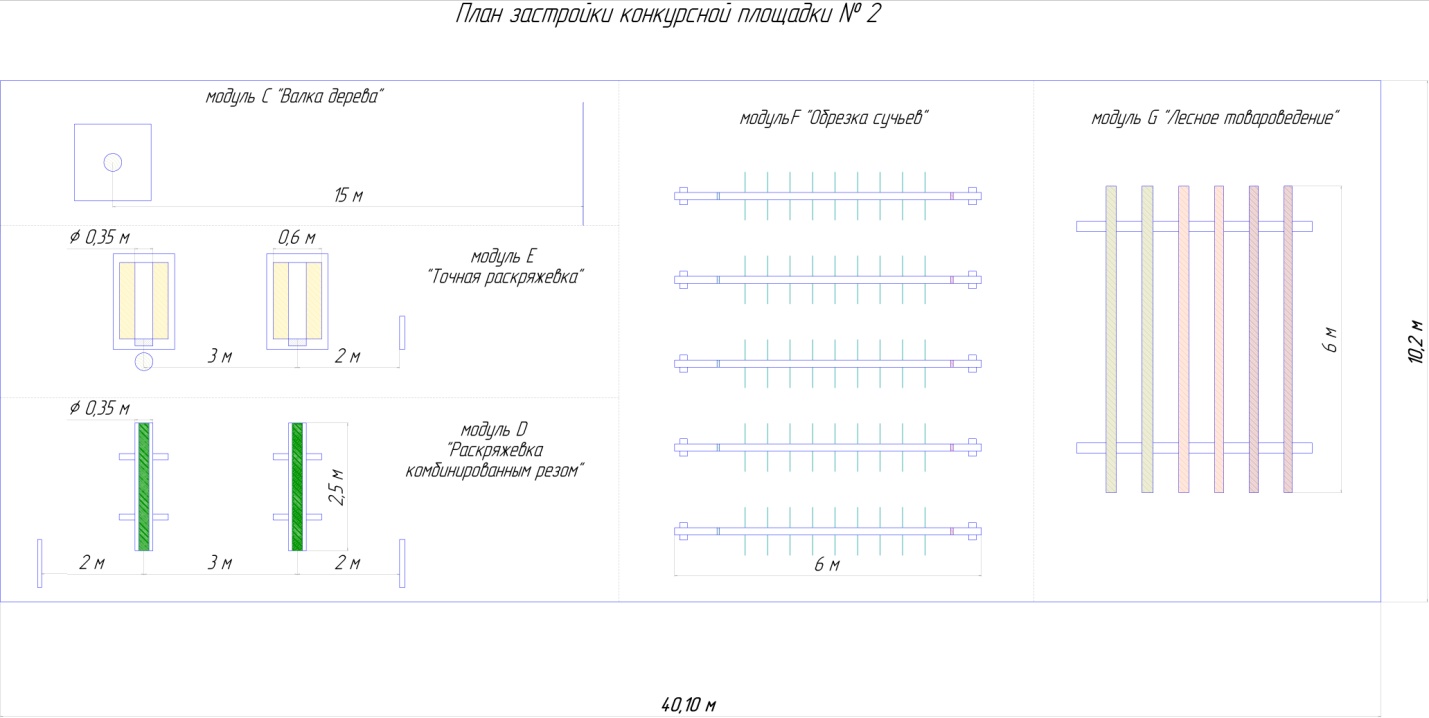 РазделРазделВажность(%)1Организация работы и управление10Специалист должен знать и понимать:назначение, использование, уход и техническое обслуживание оборудования, материалов и химических средств, а также о последствиях их применения с точки зрения техники безопасности;трудности и риски, связанные с сопутствующими видами деятельности, а также их причины и способы их предотвращения;методы и параметры организации рабочего времени по каждому виду работ;применимые принципы техники безопасности, охраны здоровья и окружающей среды, способы их применения на рабочем месте.Специалист должен уметь:подготовить и поддерживать рабочее место в безопасном, аккуратном и эффективном состоянии;подготовить себя к поставленным задачам, уделяя должное внимание технике безопасности и нормам охраны здоровья и окружающей среды;планировать, подготавливать и завершать каждое задание за выделенное время;планировать работу для максимального повышения эффективности и минимизации срывов графика;выбирать и использовать все оборудование и материалы безопасно и в соответствии с инструкциями изготовителя;чистить и хранить оборудование и материалы в соответствии с инструкциями изготовителя;применять и превышать требования техники безопасности и норм охраны здоровья в отношении окружающей среды, оборудования и материалов;2Компетенции в области коммуникаций и межличностных отношений10Специалист должен знать и понимать:типы и назначение технической документации, включая руководства и схемы, как в бумажном, так и электронном виде;техническую терминологию, относящуюся к данному навыку;Специалист должен уметь:читать, понимать и находить необходимые данные и инструкции в технологических картах разработки лесосек в любом доступном формате;обмениваться информацией на рабочем месте с помощью письменных и электронных средств коммуникации в стандартных форматах;взаимодействовать на рабочем месте с помощью устных, письменных и электронных средств, чтобы обеспечивать ясность, результативность и эффективность;использовать стандартный набор коммуникационных технологий;3Подготовка инструмента15Специалист должен знать:виды и типы пильных цепей;требования, предъявляемые к режущим и ограничивающим зубьям;порядок выполнения заточки пильной цепи;инструменты, приспособления и оборудование, применяемое при обслуживании цепей;требования, предъявляемые к пильной шине;порядок проведения ежедневного ТО бензомоторной пилы.Специалист должен уметь:пользоваться электрическим станком для заточки цепи;производить заточку цепи напильниками с помощью заточных приспособлений;производить ежесменное ТО бензомоторной пилы.4Выполнение лесосечных работ20Специалист должен знать и понимать:правила техники безопасности при проведении лесосечных работ;необходимость использования средств индивидуальной защиты при проведении лесосечных работ;параметры элементов выполняемых при валке дерева;способы выполнения раскряжевки хлыста в различных условиях;способы выполнения обрезки сучьев.Специалист должен уметь:выполнять запуск бензомоторной пилы безопасным способом;выполнять валку дерева в заданном направлении с соблюдением технологических требований и требований правил техники безопасности;выполнять раскряжевку хлыста в различных условиях;выполнять обрезку сучьев не повреждая ствола и не оставляя суков.5Лесное товароведение15Специалист должен знать: виды пороков древесины;способы измерения пороков;правила измерения сортиментов;Специалист должен уметь:определять породу дерева по внешним признакам;производить обмер сортиментов в соответствии с требованиями ГОСТа;определять объем сортимента;определять пороки ствола и производить их измерение;определять сорт лесоматериала;определять назначение сортимента;6Лесная таксация15Специалист должен знать:правила выполнения сплошного перечета;правила выполнения измерения высоты растущего дерева;методику определения разряда высот растущих деревьев и объемов стволов;методику расчета запаса по породам и общего запаса на заданной площади.Специалист должен уметь:пользоваться таксационными приборами и инструментами;заполнять перечетную ведомость;пользоваться таблицами для определения разряда высот растущих деревьев и объемов стволов;определять запас леса по породам и общий запас на заданной площади.7Оказание первой помощи пострадавшему15Специалист должен знать:симптомы травм;виды кровотечений;способы оказания первой помощи при различных травмах;методику проведения сердечно-легочной реанимации.Специалист должен уметь:оказывать первую помощь пострадавшему в различных ситуациях;оказывать помощь при различных кровотечениях;оказывать помощь при открытых и закрытых переломах;оказывать помощь при солнечных и тепловых ударах;оказывать помощь при обморожениях;оказывать помощь при укусах ядовитых змей;проводить реанимационные действия;Всего100КритерийКритерийКритерийКритерийКритерийКритерийКритерийКритерийКритерийКритерийИтого баллов за раздел WSSSИтого баллов за раздел WSSSБАЛЛЫ СПЕЦИФИКАЦИИ СТАНДАРТОВ WORLDSKILLS НА КАЖДЫЙ РАЗДЕЛВЕЛИЧИНА ОТКЛОНЕНИЯРазделы Спецификации стандарта WS (WSSS)ABCDEFGHHРазделы Спецификации стандарта WS (WSSS)12,751,001,250,251,006,256,000,25Разделы Спецификации стандарта WS (WSSS)24,252,000,507,756,001,75Разделы Спецификации стандарта WS (WSSS)311 009,7520,7522,001,25Разделы Спецификации стандарта WS (WSSS)410,2511,0021,2522,000,75Разделы Спецификации стандарта WS (WSSS)59,5010,001,5021,0022,001,00Разделы Спецификации стандарта WS (WSSS)62,007,0014,0014,0023,0022,001,00Разделы Спецификации стандарта WS (WSSS)711,1014,0013,0012,0014,7510,2510,0015,0015,00100,00100,006,00Итого баллов за критерий22,1028,0026,0024,0029,5021,0020,006,256,000,25КритерийКритерийБаллыБаллыБаллыМнение судейИзмеримаяВсегоАРабота с оборудованием010,010,0ВПодготовка пилы к работе010,010,0СВалка дерева010,010,0DРаскряжевка комбинированным резом015,015,0EТочная раскряжевка015,015,0FОбрезка сучьев010,010,0GЛесное товароведение010,010,0HЛесная таксация010,010,0IОказание первой помощи пострадавшемуОказание первой помощи пострадавшемуОказание первой помощи пострадавшему10,0II1 Оказание помощи при переломе ключицы02,5II2 Оказание помощи при открытом переломе голени02,5II3 Выполнение сердечно-легочной реанимации05,0Всего100,0100,0ОЦЕНКАМОЖЕТ ВКЛЮЧАТЬ В СЕБЯНЕ ВКЛЮЧАЕТ В СЕБЯРабота с оборудованиемУгол заточки режущего зубаУгол атакиУгол наклона суппорта станкаОстаточная длина режущих зубьевРазница высот между режущим зубом и ограничителем глубины резаНаличие повреждений опорных пластинИспользование средств индивидуальной защитыВалка дереваНаправление падения дереваУгол подпилаГлубина подпилаРазница высот между подпилом и основным резомШирина недопилаВалочные приспособленияОтход в безопасную зонуВремя выполнения модуляСоблюдение требований правил техники безопасностиРаскряжевка комбинированным резомПерпендикулярность резов относительно оси стволаВеличина несовпадения резовСведение резов в заданной зонеНачало пиления в заданной зонеТолщина дисковВремя выполнения модуляСоблюдение требований правил техники безопасностиТочная раскряжевкаПерпендикулярность резов относительно оси стволаВеличина остаткаТолщина дисковВремя выполнения модуляСоблюдение требований правил техники безопасностиОбрезка сучьевКачество выполнения заданияВремя выполнения модуляСоблюдение требований правил техники безопасностиЛесное товароведениеЗнание пород деревьевИзмерение сортиментаОпределение объема сортиментаВыявление и измерение пороков стволаОпределение сорта сортиментаОпределение назначения сортиментаЛесная таксацияИзмерение границ пробной площадиИзмерение углов пробной площади Выполнение сплошного перечета растущих деревьевИзмерение высоты растущего дереваЗаполнение перечетной ведомостиОпределение площади участкаОпределение запаса по чистым породамОпределение запаса на пробной площадиОпределение запаса на 1 гектареОказание первой помощи пострадавшемуОказание первой помощи при переломе ключицыОказание первой помощи при переломе нижней конечностиПроведение сердечно-легочной реанимацииВременные рамкиЛокальный чемпионатОтборочный чемпионатНациональный чемпионатШаблон Конкурсного заданияБерётся в исходном виде с форума экспертов задание предыдущего Национального чемпионатаБерётся в исходном виде с форума экспертов задание предыдущего Национального чемпионатаРазрабатывается на основе предыдущего чемпионата с учётом всего опыта проведения соревнований по компетенции и отраслевых стандартов за 6 месяцев до чемпионатаУтверждение Главного эксперта чемпионата, ответственного за разработку КЗЗа 2 месяца до чемпионатаЗа 3 месяца до чемпионатаЗа 4 месяца до чемпионатаПубликация КЗ (если применимо)За 1 месяц до чемпионатаЗа 1 месяц до чемпионатаЗа 1 месяц до чемпионатаВнесение и согласование с Менеджером компетенции 30% изменений в КЗВ день С-2В день С-2В день С-2Внесение предложений  на Форум экспертов о модернизации КЗ, КО, ИЛ, ТО, ПЗ, ОТВ день С+1В день С+1В день С+1